APPICATION CUM EVALUATION PROFORMADr. A.P.J. Abdul Kalam Award for Category-iI (Ministerial and other Staff) of SLIET, LongowalFor the Financial Year: 01.04.20___ to 31.03.20___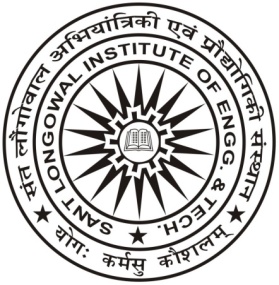 SANT LONGOWAL INSTITUTE OF ENGINEERING & TECHNOLOGY(Deemed-to-be-University under MHRD, Govt. of India)LONGOWAL-148106District SANGRUR, PUNJAB, INDIAhttp://www.sliet.ac.inDr. A.P.J. Abdul Kalam Award for Category-iI (Ministerial and other Staff) of SLIET, LongowalPurposeTo recognise the diligent efforts made by the Ministerial Staff for their outstanding service towards the Institute and the Community at large and to encourage them to endeavour further to accomplish the vision and mission of the institute in true spirit. EligibilityThe Award will be awarded annually to the regular employee (Active service) of SLIET, Longowal in the Ministerial and Other Staff category.The employee should not have been charge-sheeted or penalized during the whole stay in his / her career.The employee should have submitted his Annual Property Return for the previous year as per stipulated time, i.e., 31st January.The staff should not have been involved in any audit discrepancy due to which the Institute had faced court cases or suffered financial losses during the entire period at SLIET.The staff should not have availed long leave during the assessment period.It is mandatory to have vigilance clearance from Central Vigilance Officer (CVO), which would be arranged by the JURY from CVO.Period of award will be Financial Year i.e. 01.04.20___ to 31.03.20___Average of APAR marks of last three years may be obtained by the JURY Members from the custodian of Record of APAR.PERSONAL DATA OF APPLICANTASSESSMENT OF FUNCTIONAL COMPETENCY/ PROFESSIONAL ETHICS AND ACCOUNTABILITY  (Maximum Score 35)                           * Excellent = 7 points, Very Good = 5 points, Good = 4 points, Fair = 3 points and Poor = 0 pointsB.	ADDITIONAL ASSIGNMENTS (Maximum 05 Points) C.	CONTRIBUTION IN THE ORGANIZATION OR EXTRA CURRICULAR ACTIVITIES (Maximum 05 Points)Participation / Initiatives taken for Spreading Social Awareness/Moral Values/National Ethos/Democratic Values/National Integration/National Drives by Government (0.5 point for each)D. 	QUALIFICATION ACQUIRED AFTER JOINING SLIET, LONGOWAL (Maximum Point= 5)E. CONTRIBUTION TO UPLIFT SLIET AND IMPROVE NIRF RANKING OF INSTITUTE/ WHY AM I ELIGIBLE FOR THIS AWARD? (Pen down in minimum 100 words)  (TO BE AWARDED BY JURY BASED ON THE INFORMATION SUBMITTED)	marks=(15)_________________________________________________________________________________________________________________________________________________________________________________________________________________________________________________________________________________________________________________________________________________________________________________________________________________________________________________________________________________________________________________________________________________________________________________________________________________________________________Please enclose all the duly self-attested copies of supporting documents/ proofs of the above-mentioned entries)F. AVERAGE OF APAR OF LAST 3 YEARS (Maximum 10 points)DECLARATIONI  certify that the details given above are correct to the best of my knowledge.Place:	__________						Signature: ___________________Date:	__________						Name __________________Designation: _________________								Department: _________________Comments of Name of H.O.D. / Section In-chargeDepartment: ……………………..(FOR THE USE OF JURY MEMBERS)Based upon the certificate issued by the Chief Vigilance Officer, SLIET vide No.  _____________ dt. _______________, no enquiry is contemplated / pending against _____________________ during the period of Award for the Academic Year ___________________.(JURY Member)                                   (JURY Member)                            (JURY Member)CLAIM ASSESSMENT BY JURYRECOMMENDATIONS(JURY Member)                                   (JURY Member)                            (JURY Member)S. No.Item(s)Details1.Name 2. Designation3.AddressTelephone (Office): ______ (Mobile):_________Fax: ___________  Email: __________________4.Date of Birth5.Academic Qualification and Field of Specialization (Mark √ )6.Qualification acquired after joining SLIET (Name of the course) (If yes, give details)1) Yes		           (      )2) No                          (      )7. (a)Experience at different Levels      (b)Experience on the present post8Language Known(Mark √ )9.Number of Leaves availed during the year10Number of Leaves lapsed in a year1) CL  (NOS)	(      )   2.  RH (       ) in a yearSr. NoAttributes(7 points for each Sr. No.)Points to be given by the HOD/Section Incharge concerned* Points to be given by the HOD/Section Incharge concerned* Points to be given by the HOD/Section Incharge concerned* Points to be given by the HOD/Section Incharge concerned* Points to be given by the HOD/Section Incharge concerned* Sr. NoAttributes(7 points for each Sr. No.)ExcellentVery GoodGoodFairPoor1Proficiency in working on computer2Response towards emergent/urgent call for work during the holidays and or beyond office hours to meet deadlines3Neatness and Cleanliness of the office/ surrounding4Professional Ethics and Accountability/ Transparency                             5Number of additional assignments completed in a year  at the institute level (one point each for every assignment) TOTAL S. No.Description(01 point for each assignment at the Institute level)Points ClaimedTOTALS. No.ActivityDescriptionPoints ClaimedHobby Centres for Employees/ StudentsBlood Donation Swachh Bharat AbhiyanNCC, NSSSportsYoga ActivitiesPlantationTo help the needy studentsParticipation in cultural activitiesMember in TECH FESTMadhuramTotal:Total:Total:S. No.Qualification ImprovedPercentage of Marks obtainedPoints ClaimedYearRating of APAR (Average of APAR marks of last three years may be obtained by the JURY Members from the custodian of Record of APAR)Current YearCurrent Year-1Current Year-IIAveragePART/TABLE ATTRIBUTESMAX POINTSCLAIMED POINTS  POINTS AWARDED BY JURYAASSESSMENT OF FUNCTIONAL COMPETENCY/ PROFESSIONAL ETHICS AND ACCOUNTABILITY  35BADDITIONAL ASSIGNMENTS5CCONTRIBUTION IN THE ORGANIZATION OR EXTRA CURRICULAR ACTIVITIES 5DQUALIFICATION ACQUIRED AFTER JOINING SLIET, LONGOWAL 5ECONTRIBUTION TO UPLIFT SLIET AND IMPROVE NIRF RANKING OF INSTITUTE/ WHY AM I ELIGIBLE FOR THIS AWARD?  15FAVERAGE OF APAR OF LAST 3 YEARS10Grand Total75